ГЛАВА ГОРОДСКОГО ОКРУГА ФРЯЗИНО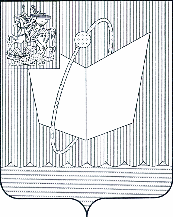 ПОСТАНОВЛЕНИЕот 10.03.2020 № 140О внесении изменений в постановление Главы города Фрязино от 18.01.2018 № 14 «Об утверждении положения об административной комиссии городского округа Фрязино Московской области, состава административной комиссии городского округа Фрязино Московской области»В связи с изменениями структуры администрации городского округа  Фрязино, утвержденной решением Совета депутатов городского округа       Фрязино от 23.05.2019 № 343, на основании Устава городского округа Фрязино    Московской областип о с т а н о в л я ю1. Внести изменения в п. 2 постановления Главы города Фрязино от 18.01.2018 № 14 «Об утверждении положения об административной комиссии городского округа Фрязино Московской области, состава административной комиссии городского округа Фрязино Московской области» (с изменениями, внесенными постановлением Главы городского округа Фрязино от 08.07.2019 № 408):1.1. Состав административной комиссии городского округа Фрязино              Московской области изложить в новой редакции (прилагается).2. Признать утратившими силу:2.1. п. 1 постановления Главы городского округа Фрязино от 08.07.2019 № 408 «О внесении изменений в постановление Главы города от 18.01.2018 № 14 «Об утверждении положения об административной комиссии городского округа Фрязино Московской области, состава административной комиссии городского округа Фрязино Московской области»;2.2. постановление Главы городского округа Фрязино от 28.03.2018 № 184 «О внесении изменений в постановление Главы города от 18.01.2018 № 14 «Об утверждении положения об административной комиссии городского   округа Фрязино Московской области, состава административной комиссии    городского округа Фрязино Московской области».3. Опубликовать настоящее постановление в печатном средстве массовой      информации, распространяемом на территории городского округа Фрязино              Московской области и разместить на официальном сайте городского округа Фрязино в сети Интернет.4. Контроль за выполнением настоящего постановления возложить на первого заместителя главы администрации Бурцеву Т.К.Глава городского округа                 			                                  К.В. Бочаров                                       УТВЕРЖДЕНпостановлением Главы городского округа Фрязиноот 10.03.2020 № 140СОСТАВ административной комиссии городского округа Фрязино Московской областиБурцева Т.К.первый заместитель главы администрации городского округа Фрязино (председатель комиссии)Оганезова В.В.Заместитель начальника управления ЖКХ, благоустройства, экологии, дорожного хозяйства, транспорта и связи администрации городского округа Фрязино — начальник отдела ЖКХ(заместитель председателя комиссии)Саблуков Н.А.ведущий специалист отдела благоустройства и экологии управления жилищно-коммунального хозяйства, благоустройства, экологии, дорожного хозяйства, транспорта и связи администрации городского округа Фрязино (секретарь комиссии)Борисова И.Р.заместитель начальника юридического отдела администрации городского округа ФрязиноВолкова И.В.консультант отдела архитектуры и градостроительства  администрации городского округа ФрязиноКнязева Н.В. Председатель комитета по экономике администрации городского округа ФрязиноМаркин М.Н.начальник управления безопасности администрации      городского округа ФрязиноКонов С.А.главный эксперт отдела безопасности управления безопасности администрации городского округа ФрязиноМатвеева О.А.главный специалист отдела аренды и земельных отношений Комитета по управлению имуществом администрации городского округа Фрязино